ПОЛОЖЕНИЕоб организации и проведении районного этапа конкурса детского творчества, проводимого в рамках Всероссийского конкурса «БЕЗОПАСНОСТЬ ГЛАЗАМИ ДЕТЕЙ»по теме «Пожарная безопасность»на 2014 – 2019 год Санкт-Петербург20151. Общие положения1.1. Настоящее Положение определяет порядок организации и проведения                            Санкт-Петербургского конкурса детского творчества «Безопасность глазами детей» (далее – Конкурса), его организационное, методическое и финансовое обеспечение, порядок участия в Конкурсе и определения победителей и призеров.1.2. Конкурс проводится ежегодно в рамках реализации:- Государственной Программы «Патриотическое воспитание граждан Российской Федерации на 2011-2015 годы» (утвержденной постановлением Правительства Российской Федерации от 05 октября 2010 года № 795);- Устава Всероссийского детско-юношеского общественного движения «Юный пожарный» и иным нормативным актам, регламентирующим вопросы организации работы с детьми и подростками;- Положения о Всероссийском конкурсе детско-юношеского  творчества по пожарной безопасности, утвержденного Межведомственным планом мероприятий на 2014-2018 гг.,               по вопросам гражданско-патриотического воспитания детей и молодежи, формирования культуры безопасности жизнедеятельности, физической культуры и спорта, творчества                  и молодежной политики  в области пожарной безопасности;- Плана совместных мероприятий пропаганды пожарно-технических знаний, поддержки и развития Всероссийского детско-юношеского движения «Школа безопасности», среди обучающихся образовательных учреждений Санкт-Петербурга»                     и иных законодательных и нормативных актов, регламентирующих вопросы организации работы с детьми и подростками.1.3. Данное  положение является типовым и действует до 2019 года.1.4. К данному положению прилагается: заявка об участии. В приложения оргкомитет соревнований может вносить изменения.2. Цели и задачи- реализация государственной политики по патриотическому воспитанию граждан Российской Федерации;- создание эффективной системы межведомственного взаимодействия по вопросам совершенствования деятельности в области обеспечения безопасности жизнедеятельности;- выявление и развитие у обучающихся творческих способностей, создание необходимых условий для поддержки одаренных детей, в том числе с ограниченными возможностями и из малоимущих и социально незащищенных категорий;- формирование у подрастающего поколения сознательного и ответственного отношения к вопросам личной безопасности и безопасности окружающих,- пропаганда самоотверженного и героического труда пожарных и спасателей, обеспечения безопасности людей, спасения их жизней и оказания помощи пострадавшим;- воспитание и формирование гражданской ответственности, осуществление противопожарной пропаганды и привлечение учащихся в Дружины юных пожарных;- профессиональная ориентация подростков и популяризация деятельности подразделений МЧС России и ВДПО.3. Учредители Конкурса- Комитет по образованию Правительства Санкт-Петербурга (далее КО);- Комитет по вопросам законности, правопорядка и безопасности Правительства           Санкт-Петербурга (далее КВЗПБ);- Главное управление МЧС России по г. Санкт-Петербургу (далее ГУ МЧС РФ                       по СПБ);- Санкт-Петербургское отделение Общероссийской общественной организации «Всероссийское добровольное пожарное общество» (далее СПб ГО ВДПО).4. Руководство Конкурсом4.1. Для организации и проведения Конкурса создаются районные и городской оргкомитеты. 4.2. Непосредственное руководство по подготовке и проведению Конкурса осуществляет городской организационный комитет (далее именуется – Оргкомитет).4.2.1. Членами оргкомитета являются представители учредителей Конкурса, ветераны пожарной охраны, ведущие деятели культуры и искусств Санкт-Петербурга                                    (по приглашению).4.2.2. Функции оргкомитета:- разработка и утверждение положения о проведении Конкурса;- прием конкурсных материалов для участия в городском этапе;- подготовка материалов для освещения организации, проведения и итогов Конкурса                 в средствах массовой информации;- утверждение состава жюри;- организация церемонии награждения победителей и призеров;- отправка работ на Всероссийский этап;- осуществление общего и методического руководства.4.2.3. Решение Оргкомитета оформляется протоколом и утверждается председателем (сопредседателем) Оргкомитета.4.2.4. Жюри Конкурса:- оценивает конкурсные работы в соответствии с критериями Положения;- определяет победителей и призеров в каждой номинации, в каждой возрастной группе;Решение жюри оформляется протоколом и утверждается председателем жюри.4.3. Для подготовки и проведения районного этапа Конкурса создаются соответствующие оргкомитеты из представителей:- районных отделов надзорной деятельности УНД ГУ МЧС России                                                по г.Санкт-Петербургу;- территориальных отделов УГЗ ГУ МЧС России по г. Санкт-Петербургу;- пожарно-спасательных отрядов Комитета по вопросам законности, правопорядка                   и безопасности Правительства Санкт-Петербурга;- муниципальных образований Санкт-Петербурга;- местных отделений СПб ГО ВДПО;- ветеранов пожарной охраны;- руководителей изостудий, педагогов, художников и представителей заинтересованных общественных организаций.4.3.1.  Оргкомитеты административных районов утверждают состав жюри, определяют порядок, место проведения районного этапа и вид награждения. 4.3.2.  Жюри районных этапов Конкурса:- оценивают конкурсные работы в соответствии с критериями Положения;- определяют победителей и призеров в каждой из номинаций, в каждой возрастной группе.- Решение жюри оформляется протоколом и утверждается председателем жюри. 5. Участники Конкурса5.1. К участию в Конкурсе приглашаются обучающиеся общеобразовательных школ, школ-интернатов, учреждений начального профессионального, а также дополнительного образования, воспитанники детских домов, члены клубов и другие юные жители                     Санкт-Петербурга (далее – участники) в трёх возрастных группах:1 группа – (от 7 лет до 10 лет);2 группа – (от 11 лет до 14 лет);3 группа – (от 15 лет до 18 лет).5.2. Возраст участника определяется на момент подачи заявки на Конкурс.6. Сроки и порядок проведения Конкурса6.1. Конкурс проводится ежегодно (с октября текущего года по июнь следующего года) в три этапа:6.1.1. I районный этап - (октябрь – февраль), в административных районах                       Санкт-Петербурга:- февраль – прием заявок (приложение №1) и творческих работ оргкомитетами административных районов города подведение итогов районного этапа Конкурса                               и награждение победителей и призеров. - прием творческих работ производится в период с 01 по 12 февраля 2016 года                         в ГБОУДОД ДООЦ «ЦБЖ» по адресу: ул.Добровольцев, д.18, корп.2 в часы работы с 10.00 до 16.00;- до 1 марта районные оргкомитеты предоставляют протоколы решений жюри, конкурсные работы победителей и призеров с заявкой (приложение №1) в Оргкомитет городского этапа Конкурса по адресу: Большой проспект, В.О. дом 73.6.1.2. II городской этап - (март - апрель)- определение победителей и призеров;- проведение торжественной церемонии награждения;- направление лучших конкурсных работ на  Всероссийский этап.6.1.3. III Всероссийский этап - (май - сентябрь), проводится в соответствии                             с требованиями Положения о Всероссийском Конкурсе.6.2. Тематика работ, представляемых на Конкурс:- предупреждение пожаров от шалости с огнем;- история развития пожарной охраны Санкт-Петербурга- работа, учеба и быт профессиональных пожарных и спасателей, работников ВДПО, дружин юных пожарных, занятия пожарно-прикладным спортом;- пожары в быту, на производстве, лесные пожары, на сельскохозяйственных объектах и объектах транспортной инфраструктуры;- современная противопожарная и спасательная техника и перспективы ее развития;- нарушения правил пожарной безопасности, являющиеся причинами возникновения пожаров;- реклама и юмор в пожарном деле.Работы по теме «Безопасность на дорогах» на конкурс не принимаются!                          К участию в Конкурсе не принимаются коллективные работы, выполненные двумя и более авторами.6.3. Конкурс проводится по следующим номинациям:- рисунок (специализированные художественные учреждения оценивается отдельно               от работ выполненных учащимися общеобразовательных учреждений);- плакат;- декоративно-прикладное творчество;- компьютерная презентация (только для второй и третьей возрастной группы);- мультфильм, видеофильм (ролик социальной рекламы по предупреждению ЧС                         и пожаров, только для второй и третьей возрастной группы).6.3.1. В номинациях «Рисунок», «Плакат» принимаются работы выполненные карандашом, пастелью, акварелью, гуашью и т.п. и оформленные в соответствии                                  с выставочными требованиями форматом от 210*300 мм до  300*400 мм (формат А4 - А3).                      На каждой работе оформляется этикетка внизу слева на лицевой стороне конкурсной работы:В  этикетке указываются: фамилия, имя, отчество автора, возраст, название работы, техника исполнения, наименование учреждения (название студии), фамилия, имя, отчество руководителя, адрес учебного заведения.6.3.2. В номинации «Декоративно-прикладное творчество» принимают участие работы традиционных народных ремесел и декоративно-прикладного искусства: сюжетная композиция, аппликация, оригами, коллаж, вышивка, нитяная графика, вязание, батик, лоскутное шитье, бисероплетение, выжигание, художественная резьба, керамика, лепка, текстильный дизайн, игрушка, витраж и др.Работы должны быть оформлены в соответствии  с выставочными требованиями форматом от 210*300 мм  до  300*400 мм (формат А4 - А3).  Настольные работы устанавливаются и закрепляются на жесткой подставке (основе), которая должна соответствовать размеру работы, форматом не более 300*400 мм.На каждой работе оформляется этикетка внизу слева на лицевой стороне конкурсной работы:В  этикетке указываются: фамилия, имя, отчество автора, возраст, название работы, техника исполнения, наименование учреждения (название студии), фамилия, имя, отчество руководителя, адрес учебного заведения.6.3.3. «Компьютерная презентация» принимаются работы, содержащие не более 10 слайдов. На одном диске или флэш-карте только одна работа. Электронные носители  не возвращаются 6.3.4. В номинации «Мультфильм, видеофильм» принимаются работы, продолжительностью не более 5 минут (на дисках, флэш-картах). На одном диске или флэш-карте только одна работа Электронные носители не возвращаются. 7. Порядок подачи заявок на участие7.1. Для участия в Конкурсе автор подает заявку, в районный Оргкомитет, в срок                 и по форме, установленные настоящим положением. 7.2. Заявка оформляется отдельно, на каждую представленную, на Конкурс творческую работу.7.3. Работы, выполненные вне требований данного Положения, на Конкурс не принимаются.7.4. Ответственность за нарушение требований Положения Конкурса, возлагается                  на направляющую сторону.8. Подведение итогов и награждение победителейПо решению Оргкомитета может быть расширен перечень награждаемых.8.1. Итоги подводятся отдельно по каждому этапу Конкурса в каждой номинации                 по трем возрастным группам. 8.2. Подведение итогов и определение победителей и призеров Конкурса осуществляются членами жюри, в состав которого могут входить независимые представители - организаторы Конкурса и другие приглашенные специалисты:8.2.1. На районном этапе составы жюри формируются и утверждаются районными оргкомитетами. 8.2.2. На городском этапе Конкурса в состав жюри входят: представители оргкомитета, соучредителей Конкурса; приглашаются: ветераны пожарной охраны, общественные деятели культуры и искусства. 8.3. Жюри оценивает работы по следующим критериям:- соответствие заявленной тематике;- соответствие работы возрасту участника;- общая культура исполнения и эстетический вид работы;- художественность, оригинальность и выразительность;- использование нестандартных материалов;- новаторство и оригинальность;- проявление индивидуальных способностей;- высокий уровень мастерства, художественный вкус, техника исполнения.8.4. Победители и призеры Конкурса награждаются грамотами, дипломами, поощрительными призами.8.5. По решению жюри отдельные участники Конкурса могут награждаться специальными дипломами Оргкомитета. Жюри имеет право в любой из конкурсных номинаций не определять победителя.Решения жюри окончательные и пересмотру не подлежат.8.6. Работы, призеров и победителей регионального этапа Конкурса, авторам                           не возвращаются. Они могут участвовать в выставках и экспозициях, передаваться в музеи              и благотворительные фонды, а также могут быть использованы для публикаций в печати, показов по телевидению, производства полиграфической и сувенирной продукции, рекламы сети Интернет и т. п. целей.8.7. Дата, место и время торжественной церемонии награждения победителей                            и призеров городского этапа Конкурса определяются оргкомитетом и доводятся до сведения участников через интернет портал на сайтах организаторов. 9. Финансирование9.1. Финансирование обеспечивается за счет средств Организаторов соответствующих этапов Конкурса, не противоречащей законодательству.Информация о Конкурсе, Положение и итоговые протоколы будут размещены                         на сайтах: - Главного управления МЧС России по г. Санкт-Петербургу - www78.mchs.gov.ru., телефон: (812) 321-32-47, - Городского Центра гражданского и патриотического воспитания ГБОУ Санкт-Петербурга «Балтийский берег» - www.patriotcenter.spb.ru., телефон: (812) 764-43-59;- Санкт-Петербургского отделения общероссийской общественной организации «Всероссийское добровольное пожарное общество» - www.spvdpo.ru., телефон: (812) 714-69-73.З А Я В К Ана участие в конкурсе детского творчества«БЕЗОПАСНОСТЬ ГЛАЗАМИ ДЕТЕЙ»Сведения о конкурсной работе:Форма конкурсной работы: Рисунок ПлакатДекоративно-прикладное творчествоКомпьютерная презентацияМультфильм, видеофильмНазвание конкурсной работы__________________________________________Дата создания работы ________________________________________________Сведения об авторе:Ф.И.О. автора полностью _____________________________________________Дата рождения (день, месяц, год) _______________________________________Район, школа, класс__________________________________________________Домашний адрес, контактный телефон автора_____________________________Преподаватель: Ф.И.О., контактный телефон ________________________________________________________________________________________________С условиями Конкурса ознакомлен и согласен.Дата подачи заявки «____» __________________2016    годаПодпись автора __________________________________________________________________________________________________________________* желательно Заявки представлять в печатном виде, во избежание ошибок написания данных сведений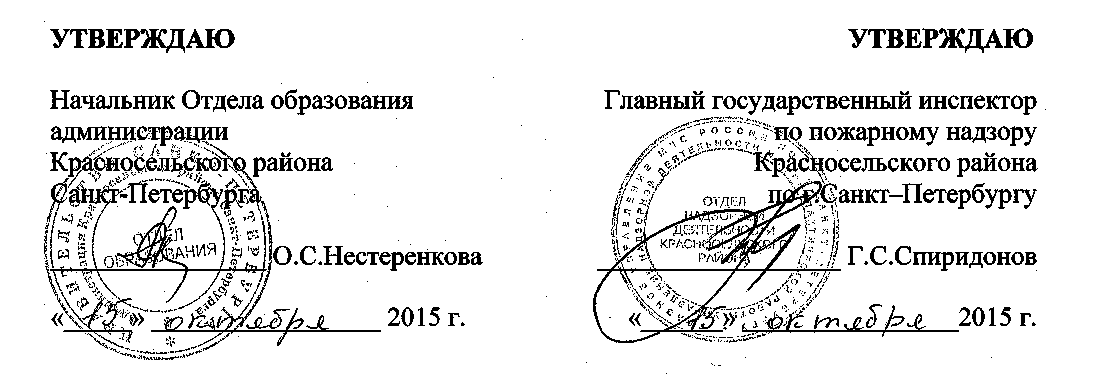 Иванов Петр Сергеевич, 11 лет«Пожар в жилом доме», графикаГБОУ СОШ № 200 Красносельского районаРуководитель - Смирнова Ольга БорисовнаСанкт-Петербург, ул. Р.Зорге, д.13, корп.2 Иванов Петр Сергеевич, 11 лет«Пожар в жилом доме», графикаГБОУ СОШ № 200 Красносельского районаРуководитель - Смирнова Ольга БорисовнаСанкт-Петербург, ул. Р.Зорге, д.13, корп.2Приложение 